Opis produktuKomponent SWISSPACER AIR do trwałej kompensacji ciśnienia w izolacyjnych szybach zespolonychKomponent SWISSPACER Air to metalowa tulejka, w której zintegrowana jest specjalna membrana, służy do trwałej kompensacji ciśnienia podczas transportu i użytkowania izolacyjnych szyb zespolonych między lokalizacjami położonymi na różnej wysokości. Pozwala to na minimalizację odkształceń szyb spowodowanych obciążeniami klimatycznymi.SpecyfikacjaMożliwość zastosowania w izolacyjnych szybach zespolonych wg DIN EN 1279Komponent SWISSPACER Air jest zamontowana w uszczelnieniu krawędzi izolacyjnej szyby zespolonej i umożliwia wyrównanie ciśnienia panującego w przestrzeni międzyszybowej z ciśnieniem otoczenia.Przy określaniu właściwości i wymiarowaniu szyby należy założyć, że przestrzeń międzyszybowa wypełniona jest powietrzem, ponieważ każdy inny gaz ulatnia się.Specyficzna konstrukcja produktu zapobiega zjawisku przenikania pary wodnej do przestrzeni międzyszybowej, które może prowadzić do kondensacji lub uszkodzenia metalicznych powłok niskoemisyjnych.Zasada działania SWISSPACER AIR podczas transportu szyb między lokalizacjami znajdującymi się na różnych wysokościachSWISSPACER AIR posiada ogólne dopuszczenie nadzoru budowlanego Ogólne dopuszczenie nadzoru budowlanego / Ogólne dopuszczenie typu
nr Z-70.4-249 z 11.03.2019 dla: izolacyjnej szyby zespolonej z komponentem  wyrównującym ciśnienie Swisspacer AirElement opcjonalnyCiepła ramka dystansowa SWISSPACER AdvanceRamka styrenowo-akrylonitrylowa z zawartością 35% włókna szklanego i folią aluminiową o podwyższonej efektywności energetycznejEkwiwalentny współczynnik przewodności cieplnej (zgodnie z wytyczną ift WA-17/1): 
λ = 0,29 W/mKProdukt dostępny w 17 kolorach zbliżonych do RAL
RAL 9023, 9005, 9016, 5003, 8003, 8014, 1016, 6018, 6026, 7013, 1011, 1034, 6010, 1015, 1001, 7035 i 8012Element opcjonalnyCiepła ramka dystansowa klasy premium SWISSPACER UltimateRamka styrenowo-akrylonitrylowa z zawartością 35% włókna szklanego i zaawansowaną technologicznie folią gazoszczelnąEkwiwalentny współczynnik przewodności cieplnej (zgodnie z wytyczną ift WA-17/1): 
λ = 0,14 W/mKProdukt dostępny w 17 kolorach zbliżonych do RAL
RAL: 9023, 9005, 9016, 5003, 8003, 8014, 1016, 6018, 6026, 7013, 1011, 1034, 6010, 1015, 1001, 7035 i 8012ProducentSWISSPACER Vetrotech Saint-Gobain International AG 
Sonnenwiesenstrasse 15 | 8280 Kreuzlingen, Szwajcaria
www.swisspacer.com; info@swisspacer.com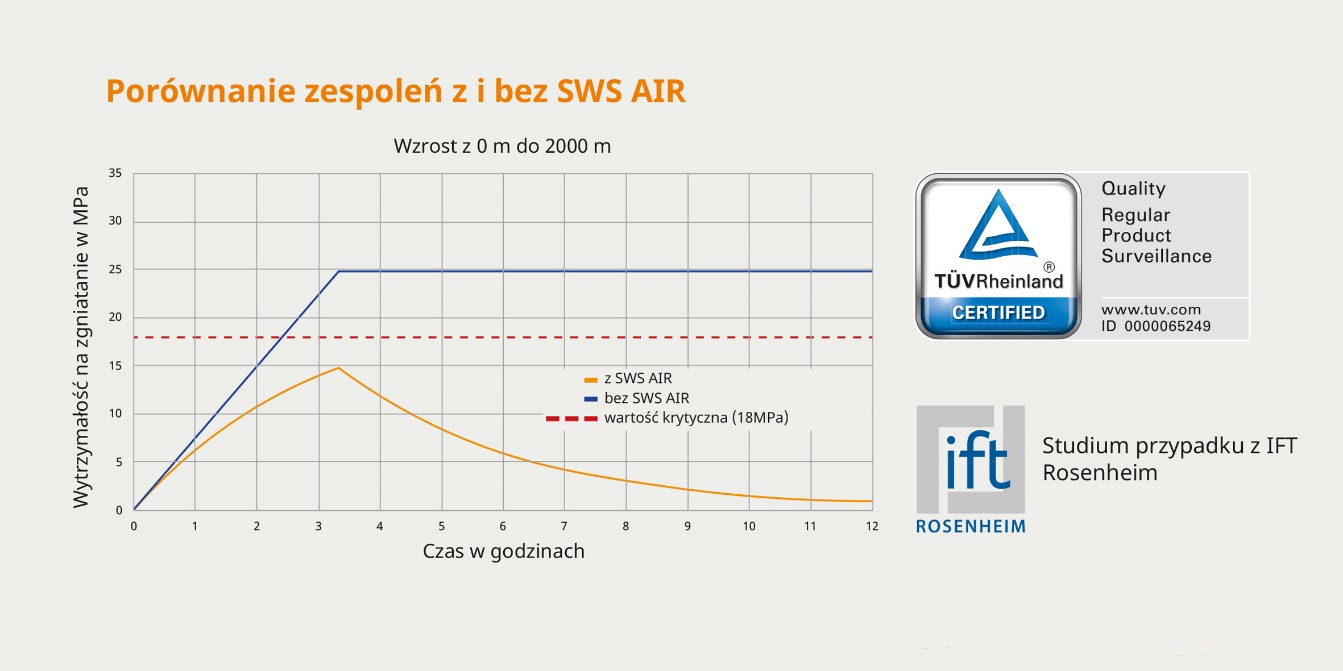 © SWISSPACER